Утвержден Приказом Закрытого Акционерного Общества «Азербайджанское Каспийское Морское Пароходство» от 01 декабря 2016 года, № 216.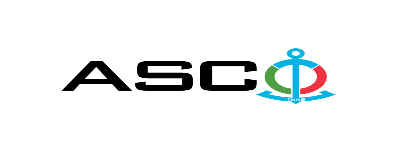 ЗАКРЫТОЕ АКЦИОНЕРНОЕ ОБЩЕСТВО «АЗЕРБАЙДЖАНСКОЕ КАСПИЙСКОЕ МОРСКОЕ ПАРОХОДСТВО» ОБЪЯВЛЯЕТ О ПРОВЕДЕНИИ ОТКРЫТОГО КОНКУРСА НА ЗАКУПКУ ЗАПЧАСТЕЙ ГЛАВНЫХ ДВИГАТЕЛЕЙ ДЛЯ СУДОВ НА БАЛАНСЕ АСКО К о н к у р с №AM149/2022 (на бланке участника-претендента)ПИСЬМО-ЗАЯВКА НА УЧАСТИЕ В ОТКРЫТОМ КОНКУРСЕ Город _______ “___”_________2021 год ___________№           							                                                                                          Председателю Комитета по Закупкам АСКОГосподину Дж. МахмудлуНастоящей заявкой [с указанием полного наименования претендента-подрядчика] подтверждает намерение принять участие в открытом конкурсе № [с указанием претендентом номера конкурса], объявленном «АСКО» в связи с закупкой «__________». При этом подтверждаем, что в отношении [с указанием полного наименования претендента-подрядчика] не проводится процедура ликвидации, банкротства, деятельность не приостановлена, а также отсутствуют иные обстоятельства, не позволяющие участвовать в данном тендере. Гарантируем, что [с указанием полного наименования претендента-подрядчика] не является лицом, связанным с АСКО. Сообщаем, что для оперативного взаимодействия с Вами по вопросам, связанным с представленной документацией и другими процедурами, нами уполномочен:Контактное лицо:Должность контактного лица: Телефон:E-mail:Приложение:Оригинал  банковского  документа об  оплате взноса за участие в конкурсе –  на ____ листах.________________________________                                   _______________________(Ф.И.О. уполномоченного лица) (подпись уполномоченного лица)_______________________               (должность уполномоченного лица)                                                                                                                   M.П.   Контактное лицо по техническим вопросам  Гедир Гусейнов, Механик - наставник службы технической эксплуатации Флота Тел.: +99412 4043700 (внутр. 2175)Адрес электронной почты: tahir.seyidov@asco.az     До заключения договора купли-продажи с компанией победителем конкурса проводится проверка претендента в соответствии с правилами закупок АСКО.    Компания должна перейти по этой ссылке (http://asco.az/sirket/satinalmalar/podratcilarin-elektron-muraciet-formasi/), чтобы заполнить специальную форму или представить следующие документы:Устав компании (со всеми изменениями и дополнениями)Выписка из реестра коммерческих юридических лиц (выданная в течение последнего 1 месяца)Информация об учредителе юридического лица в случае если учредитель является юридическим лицомИНН свидететльствоПроверенный аудитором баланс бухгалтерского учета или налоговая декларация (в зависимости от системы налогообложения) / справка на отсутствие налоговой задолженности в органах налогообложения Удостоверения личности законного представителяЛицензии учреждения необходимые для оказания услуг / работ (если применимо)Договор не будет заключен с компаниями, которые не предоставляли указанные документы и не получили позитивную оценку по результатам процедуры проверки и они будут исключены из конкурса! Перечень документов для участия в конкурсе:Заявка на участие в конкурсе (образец прилагается); Банковский документ об оплате взноса за участие в конкурсе;Конкурсное предложение;Банковская справка о финансовом положении грузоотправителя за последний 1 год (или в течении периода функционирования);Справка из соответствующих налоговых органов об отсутствии просроченных обязательств по налогам и другим обязательным платежам в Азербайджанской Республике, а также об отсутствии неисполненных обязанностей налогоплательщика, установленных Налоговым кодексом Азербайджанской Республики в течение последнего года (исключая период приостановления). На первичном этапе, заявка на участие в конкурсе (подписанная и скрепленная печатью) и банковский документ об оплате взноса за участие (за исключением конкурсного предложения) должны быть представлены на Азербайджанском, русском или английском языках не позднее 17:00 (по Бакинскому времени) 26 августа 2022 года по месту нахождения Закрытого Акционерного Общества «Азербайджанское Каспийское Морское Пароходство» (далее – «АСКО» или "Закупочная Организация") или путем отправления на электронную почту контактного лица. Остальные документы должны быть представлены в конверте конкурсного предложения.Перечень (описание) закупаемых товаров, работ и услуг прилагается.Сумма взноса за участие в конкурсе и приобретение Сборника Основных Условий:Претенденты, желающие принять участие в конкурсе, должны оплатить нижеуказанную сумму взноса за участие в конкурсе (название организации проводящий конкурс и предмет конкурса должны быть точно указаны в платежном поручении) путем перечисления средств на банковский счет АСКО с последующим представлением в АСКО документа подтверждающего оплату, в срок не позднее, указанного в первом разделе.  Претенденты, выполнявшие данное требование, вправе приобрести Сборник Основных Условий по предмету закупки у контактного лица в электронном или печатном формате в любой день недели с 09.00 до 18.00 часов до даты, указанной в разделе IV объявления.Взнос за участие (без НДС): 100 (сто) АЗНДопускается оплата суммы взноса за участие в манатах или в долларах США и Евро в эквивалентном размере.  Номер счета: Взнос за участие в конкурсе не подлежит возврату ни при каких обстоятельствах.Гарантия на конкурсное предложение:Для конкурсного предложения требуется банковская гарантия в сумме не менее 1 (одного)% от цены предложения. Форма банковской гарантии будет указана в Сборнике Основных Условий.Оригинал банковской гарантии должен быть представлен в конкурсном конверте вместе с предложением. В противном случае Закупочная Организация оставляет за собой право отвергать такое предложение.Финансовое учреждение, выдавшее гарантию, должно быть принято в финансовых операциях в Азербайджанской Республике и / или в международном уровне. Закупочная организация оставляет за собой право не принимать никаких недействительных банковских гарантий.В случае если лица, желающие принять участие в конкурсе закупок, предпочтут представить гарантию другого типа (аккредитив, ценные бумаги, перевод средств на счет указанный в тендерных документах, депозит и другие финансовые активы), в этом случае должны предварительно запросить АСКО посредством контактного лица, указанного в объявлении и получить согласие о возможности приемлемости такого вида гарантии.Сумма гарантии за исполнение договора требуется в размере 5 (пяти) % от закупочной цены.Для текущей закупочной операции Закупающая Организация произведет оплату только после того, как товары будут доставлены на склад, предоплата не предусмотрена.Срок исполнения контракта:Предусматривается закупка товара не за раз, а по мере возникновения спроса.Предельный срок и время подачи конкурсного предложения:Участники, представившие заявку на участие и банковский документ об оплате взноса за участие в конкурсе до срока, указанного в первом разделе, должны представить свои конкурсные предложения в «АСКО» в запечатанном конверте (один оригинальный экземпляр и одна копия) не позднее 16:30 (по Бакинскому времени) 7 сентября 2022 года.Конкурсные предложения, полученные позже указанной даты и времени, не вскрываются и возвращаются участнику.Адрес закупочной организации:Азербайджанская Республика, город Баку AZ1003 (индекс), Ул. М. Усейнова 2, Комитет по Закупкам АСКО. Контактное лицо:Мурад МамедовВедущий специалист по закупкам Департамента Закупок АСКОТелефонный номер: +994 12 4043700 (внутр. 1071)Адрес электронной почты : Murad.z.Mammadov@asco.az, tender@asco.azПо юридическим вопросам:Телефонный номер: +994 12 4043700 (внутр. 1262)Адрес электронной почты: :    tender@asco.az  Дата, время и место вскрытия конвертов с конкурсными предложениями:Вскрытие конвертов будет производится в 15.00 (по Бакинскому времени) 8 сентября 2022 года.Сведения о победителе конкурса:Информация о победителе конкурса будет размещена в разделе «Объявления» официального сайта АСКО.Прочие условия конкурса:Участник должен иметь не менее 2 (два) года опыта работы по предмету тендера и предоставить подтвердительные документы. №Описание ТоваровОписание ТоваровКодированиеЕдиница измеренияКоличествоНазвание судна: KoroğluНазвание судна: KoroğluНазвание судна: KoroğluНазвание судна: KoroğluНазвание судна: KoroğluНазвание судна: KoroğluНазначение оборудования: главный двигатель Wartsila W9L20Назначение оборудования: главный двигатель Wartsila W9L20Назначение оборудования: главный двигатель Wartsila W9L20Назначение оборудования: главный двигатель Wartsila W9L20Назначение оборудования: главный двигатель Wartsila W9L20Назначение оборудования: главный двигатель Wartsila W9L201Silindr qapağı yığımda giriş və çıxış klapanları ilə, Dəniz Təsnifat Cəmiyyətinin sertifikatı iləCylinder head with inlet & exhaust valves assembly with Marine IACS Class certificate 120025Шт42Püskürücü BoschNozzle Genuine Bosch167020Шт183KompensatorBellows200006Шт24KompensatorBellows200007Шт25Xaricedici klapanın oturacağıExhaust valve seat120022Шт326Sovurucu klapanın oturacağıInlet valve seat120021Шт327Xaricedici klapanExhaust valve121006Шт328Sovurucu klapanInlet valve complete121007Шт329Klapan ştanqasıPush-rod145001Шт410Şatun boltuConrod screw111004Шт211Termostat elementiThermostatic Element 36.5°CШт412Termostat elementiThermostatic Element 43°CШт413Termostat elementiThermostatic Element 74°CШт214Termostat elementi Thermostatic Element 27°CШт215TutucuHolder196057Шт616Tutucu Holder183004Шт617O-üzükO-Ring183005Шт418O-üzükO-Ring183076Шт419O-üzükO-ring196055Шт420Şatunun baş yastığıGudgeon pin bearing bush111002Шт421Porşenin üzük dəstiPiston ring set113012Шт1822E/hissələr dəstiSpare parts kit156112Шт223E/hissələr dəstiSpare parts kit156113Шт224E/hissələr dəstiSpare parts kit156114Шт225Bıçaqlı rotorBladed shaft156101Шт226Su nasosu HTPump HT191001Шт127Su nasosu LTPump LT191002Шт128Valın mex. kipləyicisiShaft seal191007Шт229İtələyicinin ştiftiTappet pin165030Шт230İtələyici rolikTappet Roller165031Шт231Karter üçün kipləyicilər dəstiSealing set for crankcase107017Шт1832O-üzükO-ring196056Шт1033Silindr boltu-qaykasıNut For Con-Rod Screw111003Шт1234O-üzük O-Ring121005Шт1835Klapanın itələyicisi yığma rolikiValve tappet roller kit145015Шт236O-üzük O-ring167011Шт1837O-üzük O-ring120017Шт7238O-üzük O-Ring120018Шт7239Silindr oymağı, Dəniz Təsnifat Cəmiyyətinin sertifikatı ilə Cylinder liner with Marine IACS Class certificate100002Шт640Termostat elementi 82⁰CThermostatic Element 82°C196015Шт441Şatun yastığı, aşağı, Dəniz Təsnifat Cəmiyyətinin sertifikatı ilə Big end bearing shell, lower with Marine IACS Class certificate111005Шт242Şatun yastığı, yuxarı, Dəniz Təsnifat Cəmiyyətinin sertifikatı ilə Big end bearing shell, upper with Marine IACS Class certificate 111006Шт243Silindr vtulkası üçün D-üzükD-ring for cylinder liner100023Шт3244Farsunka yığımda BoschFuel Injection Valve - Complete Genuine Bosch167005Шт945KompensatorBellows600003Шт246Porsen yığma, Dəniz Təsnifat Cəmiyyətinin sertifikatı ilə Piston complete with Marine IACS Class certificate113001Шт247O-üzük O-ring120026Шт1248O-üzük O-ring120027Шт1249Kipləyici dəstSealing set182099Шт250Yanacaq nasosunun e/hissələr dəstiFuel injection pump spare parts set Genuine Bosch165058Шт1851Sentrafuqa süzgəciCentrifugal filter473001Шт152Oda davamlı halqaAnti-polishing ring100003Шт1853Təzyiq klapanı yığmaTwo-way pressure valve - complete165042Шт9